                           СОЧИ,   «НА КРЫМСКОЙ»            Лето 2024Гостевой дом "На Крымской" расположен в экологически чистом микрорайоне Мамайка. Сочи –летняя столица России. Город, уникальный во всём, город, которым невозможно не восхищаться. Сочи предлагает своим гостям максимально широкий спектр всех видов туризма: лечение, пляжный отдых, активный отдых и спорт, горные лыжи, деловой туризм и многое другое. На территории гостевой дом "На Крымской" есть мангал и беседка, где вечером после насыщенного дня можно отдохнуть. В шаговой доступности находится торговый центр : рыба, мясо, фрукты, овощи, фитнес клуб, салон красоты.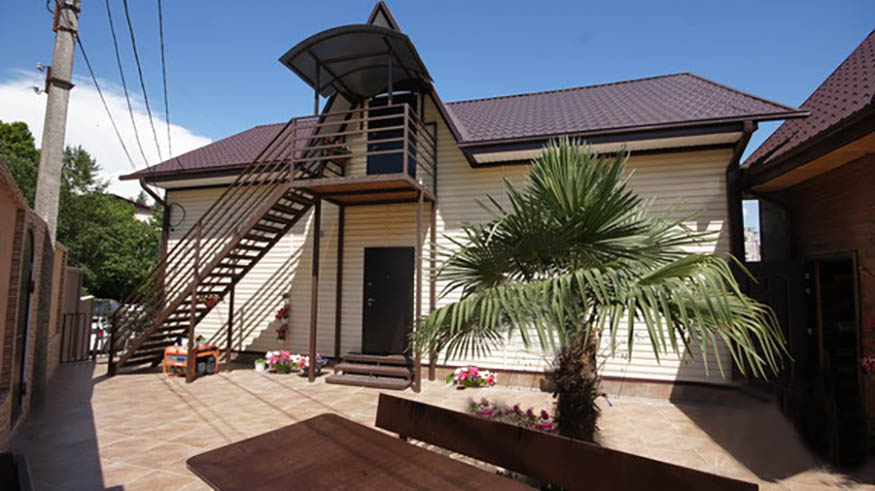 Размещение: 2-х, 3-х местные номера с удобствами (WC, душ, ТВ, кондиционер, односпальные кровати, столик, стул, шкаф). Холодильник на общей кухне.«Стандарт» 3-х, 4-х местные номера с удобствами и холодильником (WC, душ, ТВ, кондиционер, холодильник, односпальные кровати, двуспальная кровать, столик, стул, шкаф).Пляж: 7 минут  - оборудованный галечный.Питание: есть общая кухня, оборудованная всем необходимым для самостоятельного приготовления пищи.Дети: до 6 лет на одном месте с родителями– 7950 руб.,  до 12 лет скидка на проезд – 200 руб.Стоимость тура на 1 человека (7 ночей)
В стоимость входит:  проезд  на  автобусе; проживание в номерах выбранной категории,  сопровождение, страховка от несчастного случая. Курортный сбор за доп. плату.Выезд из Белгорода еженедельно по понедельникам.Хочешь классно отдохнуть – отправляйся с нами в путь!!!!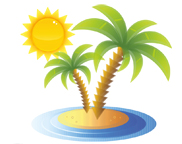 ООО  «Турцентр-ЭКСПО»                                        г. Белгород, ул. Щорса, 64 а,  III этаж                                                                                                            Остановка ТРЦ «Сити Молл Белгородский»www.turcentr31.ru                 т./ф: (4722) 28-90-40;  тел: (4722) 28-90-45;    +7-951-769-21-41РазмещениеЗаезды2-х, 3-х мест.с удоб. (холод. на общей кухне)Доп. место дети от 6-ти лет (кровать)СТАНДАРТ с холод.СТАНДАРТ с холод.РазмещениеЗаезды2-х, 3-х мест.с удоб. (холод. на общей кухне)Доп. место дети от 6-ти лет (кровать)3-х мест.с удоб. 4-х мест.с удоб. 03.06.-12.06.1510011900175001510010.06.-19.06.1530012100177001530017.06.-26.06.1550012300179001550024.06.-03.07.1570012500181001570001.07.-10.07.1590012700183001590008.07.-17.07.1610012900185001610015.07.-24.07.1630012900187001630022.07.-31.07.1630012900187001630029.07.-07.08.1630012900187001630005.08.-14.08.1630012900187001630012.08.-21.08.1630012900187001630019.08.-28.08.1630012900187001630026.08.-04.09.1610012900185001610002.09.-11.09.1610012800184001610009.09.-18.09.1590012600183001590016.09.-25.09.1590012400181001590023.09.-02.1015700122001790015700